PENGARUH DISIPLIN KERJA DAN MOTIVASI KERJA TERHADAP PRESTASI KERJA KARYAWAN PADA UNIT ASSESSMENT CENTER PT.TELKOM INDONESIA DI BANDUNGDRAFT SKRIPSIUntuk Memenuhi Salah Satu Syarat Sidang Skripsi Guna Memperoleh Gelar Sarjana EkonomiOleh:Doni Wahyudin124010307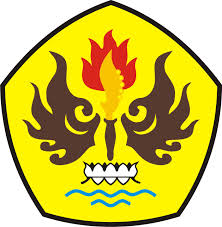 PROGRAM STUDI MANAJEMENFAKULTAS EKONOMIUNIVERSITAS PASUNDANBANDUNG 2016